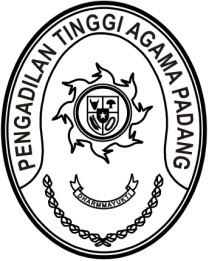 MAHKAMAH AGUNG REPUBLIK INDONESIADIREKTORAT JENDERAL BADAN PERADILAN AGAMAPENGADILAN TINGGI AGAMA PADANGJalan By Pass KM 24, Batipuh Panjang, Koto TangahKota Padang, Sumatera Barat 25171 www.pta-padang.go.id, admin@pta-padang.go.idSURAT TUGASNomor: Menimbang 	: 	bahwa BPJS Kesehatan mengadakan pemutakhiran data kepesertaan dan iuran segmen PPNN APBN dan APBN dengan satuan kerja yang mendaftarkan PPNPN APBN/APBD di Provinsi Sumatera Barat dan Kota Padang diikuti oleh Pengadilan Tinggi Agama Padang;Dasar	: 	Surat Kepala Kantor BPJS Kesehatan Kantor Cabang Padang nomor 772/II-04/0324 tanggal 14 Maret 2024 hal Undangan Pemutakhiran Data Kepesertaan dan Iuran Segmen PPNPN APBN dan APBD;MENUGASKANKepada	: 	Yova Nelindy, A.Md., 199305242019032009, Pengatur Tingkat I (II/d), Pengolah data dan informasil Pengadilan Tinggi Agama Padang.Untuk	: 	Mengikuti kegiatan pemutakhiran data kepesertaan dan iuran segmen PPNN APBN dan APBN dengan satuan kerja yang mendaftarkan PPNPN APBN/APBD di Provinsi Sumatera Barat dan Kota Padang pada tanggal 21 Maret 2024 di Hotel ZHM Premiere Padang.		Surat tugas ini dibuat untuk dipergunakan sebagaimana mestinya.    Padang, 1 Maret 2024	KetuaABD. HAMID PULUNGAN